Converting world.accdb to Excel[1]  Open world.accdb: by double clicking the file.[2] Select External Data -> Excel to export to Excel.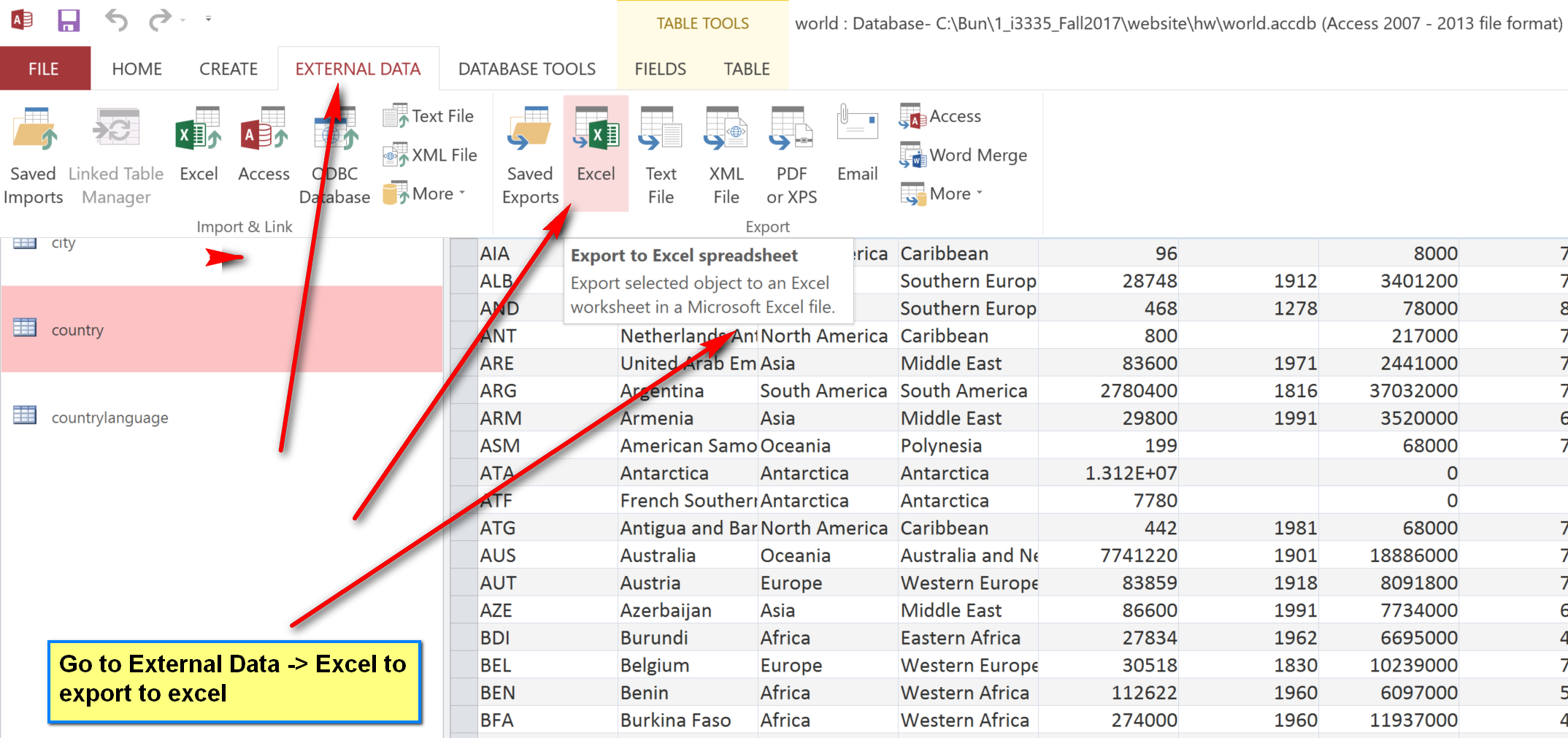 [3] In the popup export to Excel windows, enter the destination of the Excel file.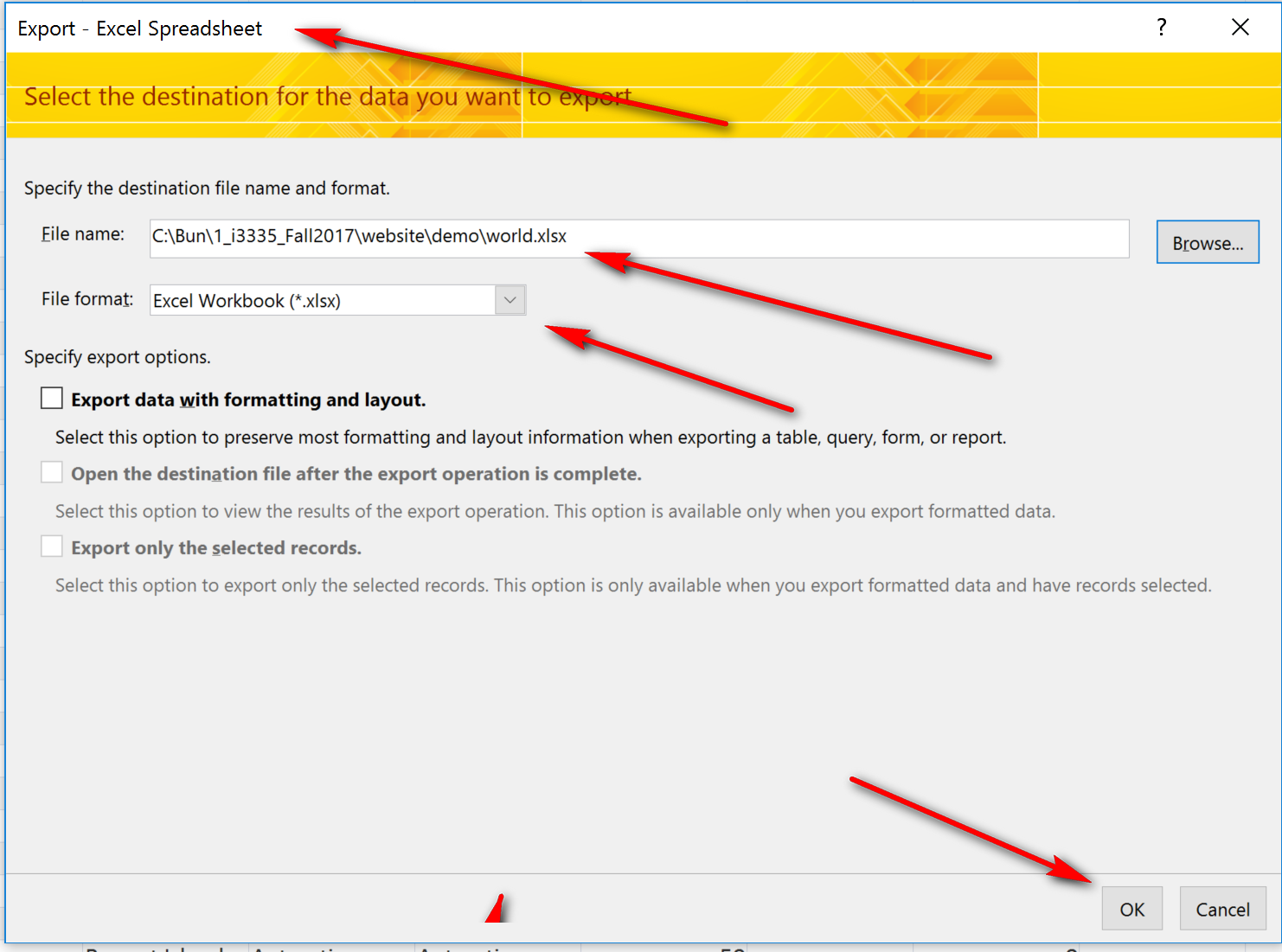 